COVID -19 Program contact detailsService RequestedReferring Doctor Details
Clinical informationCurrent medicationPast medical historyRelevant social historyPlanned location of administration:  Werribee Mercy – COVID-19 Infusion Clinic		
ACCESS CRITERIA (tick each criteria that applies to confirm the access criteria has been met) VACCINATION STATUS (must meet one):Unvaccinated ORPartially vaccinated ORImmunosuppressed regardless of vaccine status (please select which apply below)Primary or acquired immunodeficiencyHaematologic neoplasms: leukaemias, lymphomas, myelodysplastic syndromesPost-transplant: solid organ (on immunosuppressive therapy), haematopoietic stem cell transplant (within 24 months)Immunocompromised due to primary or acquired (HIV/AIDS) immunodeficiencyOther significantly immunocompromising conditions. Specify  	Immunosuppressive therapy (current or recent) examples include:
Chemotherapy or radiotherapyHigh-dose corticosteroids (≥20 mg of prednisone per day, or equivalent) for ≥14 daysAll biologics and most disease-modifying anti-rheumatic drugs (DMARDs)MUST MEET ALL (Age ≥ 18 years, or aged ≥12 and <18 years of age and weighing ≥40kg):Confirmed SARS-CoV2No oxygen requirementsSYMPTOM ONSET AND DRUG INFORMATION (must meet one)Date of symptom onset:  			Day 0-5 from symptom onset: Sotrovimab 500mg IVDay 6-7 from symptom onset: Ronapreve® 1200mg (600mg of both casirivimab and imdevimab)S/C (4x2.5ml injection)IVMUST MEET ONE OR MORE BELOW (Unless immunosuppressed regardless of vaccine status):Diabetes mellitus treated with medication (Type 1 or 2)Obesity (BMI > 30 kg/m2 or for paediatric patients BMI >95th centile for age)Chronic kidney disease (i.e. eGFR < 60 by MDRD)Cardiovascular disease (including hypertension treated with medication)Age ≥ 50 yearsChronic lung disease (including asthma treated with regular medication)Chronic liver diseaseFor paediatric patients (≥12 years): Other significant comorbidities including sickle cell disease or Paediatric Complex Chronic Conditions (PCCC): congenital and genetic, cardiovascular, gastrointestinal, malignancies, metabolic, neuromuscular, renal and respiratory conditionsIMPORTANT NOTICE – PRIVILEGED AND CONFIDENTIAL MESSAGEThis facsimile transmission is intended for the exclusive use of the person or hospital to which it is addressed and may contain information that by law is privileged or confidential. If the reader of the facsimile transmission is not the intended recipient, you are hereby notified that any disclosure, distribution of copying of this transmission is prohibited by law, and the contents must be kept strictly confidential. If you have received this transmission in error, kindly notify us immediately and return the original to us at the above address.This form constitutes a valid referral to Werribee Mercy Hospital provided all requested details are complete. Referenceshttps://www.clinicalguidelines.gov.au/portal/2604/australian-guidelines-clinical-care-people-covid-19Werribee Mercy HospitalCOVID 19 Referral Form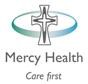 Referral Date:COVID-Positive Home Monitoring Program: □                          Sotrovimab Monoclonal Antibody Infusion Clinic: □Patient DetailsPatient DetailsLast/Family name:First name:Previous last name:Sex: Date of birth:ATSI status:	Address:Home telephone No.:Suburb:Mobile number:Postcode:Email:NOK/Carer:Preferred contact method:NOK relationship:Medicare no.:NOK contact no.:Pensioner/Concession/Health/DVA No.:Interpreter required:	 Yes    No       Specify language:Interpreter required:	 Yes    No       Specify language:Previous Mercy patient:   Yes    NoMercy UR Number (if known):The patient has agreed to the referral and the sharing of their personal and health information with the health service  Yes    NoThe patient has agreed to the referral and the sharing of their personal and health information with the health service  Yes    NoReferring Doctor:Provider number:Provider number:Practice Name:Practice Address:Suburb:Postcode:Phone No:Email:Fax:Preferred method of communication:Preferred method of communication:Patient’s usual GP (if not the same as referring doctor)Patient’s usual GP (if not the same as referring doctor)Patient’s usual GP (if not the same as referring doctor)Patient’s usual GP (if not the same as referring doctor)Name:Clinic:Allergies:                                                                               COVID-19 Vaccination Status:Height (cm):                                                                           Weight (kg):                                                     BMI:Date of symptom onset:                                                         Date of COVID-19 Test:Drug nameLtd. elapseStrengthDose / frequency / specialDoctor’s signature:Date: